Túrakód: TK_K-k_Gye  /  Táv.: 170 km  /  Frissítve: 2021-01-26Túranév: Terepkerékpáros / Körös-körül / GyomaendrődEllenőrzőpont és résztáv adatok:Feldolgozták: Baráth László, Hernyik András, Valkai Árpád, 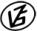 Tapasztalataidat, élményeidet őrömmel fogadjuk! 
(Fotó és videó anyagokat is várunk.)EllenőrzőpontEllenőrzőpontEllenőrzőpontEllenőrzőpontRésztáv (kerekített adatok)Résztáv (kerekített adatok)Résztáv (kerekített adatok)          Elnevezése          ElnevezéseKódjaHelyzeteElnevezéseHosszaHossza1.Rajt (rendezvény)501QRN46 39.162 E20 15.197TK_K-k_Gye_01-rt-  -  -  --  -  -  -2.Körtefa / Sziget512QRN46 39.471 E20 12.259TK_K-k_Gye_02-rt4,5 km4,5 km3.Bökényi duzzasztó018QRN46 45.412 E20 11.989TK_K-k_Gye_03-rt13,6 km18,1 km4.Kunszentmárton / Kádfürdő525QRN46 50.347 E20 16.886TK_K-k_Gye_04-rt12,5 km30,6 km5.Hármas-Körös 27,1 tkm / B526QRN46 54.074 E20 20.330TK_K-k_Gye_05-rt9,4 km40 km6.Öcsödi gátőrház527QRN46 54.899 E20 23.077TK_K-k_Gye_06-rt4,7 km44,7 km7.Halásztelek528QRN46 54.673 E20 34.366TK_K-k_Gye_07-rt16,5 km61,2 km8.Gyomaendrőd D-i hídfő529QRN46 56.157 E20 46.345TK_K-k_Gye_08-rt19,3 km80,5 km9.Halásztelek530QRN46 55.057 E20 33.674TK_K-k_Gye_09-rt19 km100 km10.Hármas-Körös 40,4 tkm / J531QRN46 54.385 E20 27.460TK_K-k_Gye_10-rt9,4 km109 km11.Hármas-Körös 23,4 tkm / J532QRN46 53.456 E20 18.728TK_K-k_Gye_11-rt17,1 km126 km12.Kunszentmárton / Szőrmegyár / pót pont031
QRPN46 50.461 E20 16.269TK_K-k_Gye_12-rt7,1 km133 km13.Körös-zugi piros / pihenő-6533QRN46 43.870 E20 11.370TK_K-k_Gye_13-rt15,7 km149 km14.Körös-torok (1)534QRN46 42.890 E20 11.012TK_K-k_Gye_14-rt7,6 km156 km15.Körtefa / Sziget512QRN46 39.471 E20 12.259TK_K-k_Gye_15-rt9,5 km166 km16.Cél (rendezvény)502QRN46 39.162 E20 15.197-  -  -  -  -  -  -  -  -  -4,5 km170 km